О проведении открытого конкурса на право осуществления перевозок по муниципальным маршрутам регулярных перевозок по нерегулируемому тарифу на территории муниципального образования «Няндомское»Руководствуясь статьей 15 Федерального закона от 6 октября 
2003 года № 131-ФЗ «Об общих принципах организации местного самоуправления в Российской Федерации», статьей 17 Федерального закона от 13 июля 2015 года № 220-ФЗ «Об организации регулярных перевозок пассажиров и багажа автомобильным транспортом и наземным электрическим транспортом в Российской Федерации и о внесении изменений в отдельные законодательные акты Российской Федерации», постановлением администрации муниципального образования «Няндомский муниципальный район» от 14 мая 2019 года № 309 «Об открытом конкурсе на право осуществления перевозок по муниципальным и межмуниципальным маршрутам регулярных перевозок по нерегулируемым тарифам на территории муниципальных образований «Няндомское», «Мошинское», «Шалакушское», пунктом 8 статьи 5, статьями 32, 36.1, Устава Няндомского района, администрация Няндомского муниципального района Архангельской области п о с т а н о в л я е т:1. Провести открытый конкурс на право осуществления перевозок по муниципальным маршрутам регулярных перевозок по нерегулируемому тарифу на территории муниципального образования «Няндомское».2. Утвердить конкурсное предложение открытого конкурса на право осуществления перевозок по муниципальным маршрутам регулярных перевозок по нерегулируемому тарифу на территории муниципального образования «Няндомское» согласно приложению 1 к настоящему постановлению.3. Контроль за исполнением настоящего постановления возложить на отдел экономики администрации Няндомского муниципального района Архангельской области.4. Настоящее постановление опубликовать в периодическом печатном издании «Вестник Няндомского района» и разместить на официальном сайте администрации Няндомского муниципального района Архангельской области в информационно-телекоммуникационной сети «Интернет».Глава Няндомского района	                                                          А.В. Кононов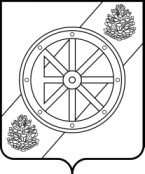 АДМИНИСТРАЦИЯНЯНДОМСКОГО МУНИЦИПАЛЬНОГО РАЙОНААРХАНГЕЛЬСКОЙ ОБЛАСТИП О С Т А Н О В Л Е Н И Еот «  » марта 2022 г. №  -паг. Няндома